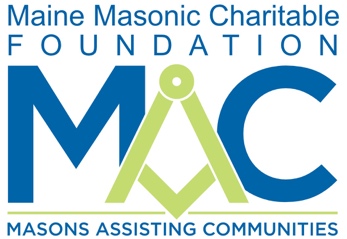 Matching Grant
ApplicationDate: 								Lodge #:    		District #:Lodge 						Lodge Name:   						Secretary:
If you are not the Master or Secretary, please provide your name here:Phone #:(in case there are questions)Email address:Application for which type of matching grant (please check one):Community BettermentBikes for BooksYouth ActivitiesProject GraduationSeniors Projects/ReliefTotal # of Masons Involved:
Please provide your best estimate (for example: 1 for person submitting the application + # of Masons actually involved in a fundraising event (cooking a meal, serving a meal) and/or # of Masons putting bikes together / delivering bikes)Total # of Non-Masons Involved: 
Please provide your best estimate (for example: Bikes for Books should include teachers and administrative staff involved or for Project Graduation the parents and students involved in an event).How Much will the Total 
Project Cost?
For example, if the project is a new roof for the town library then enter $40,000. If a Bikes for Books grant, enter the total costs for bikes (helmets are handled separately). If contributing to a local food pantry then use the estimated annual budget to run the food pantry. Attach a breakdown of costs if applicable.Total # of Volunteer Hours by Masons:Please provide your best estimate (for example, 3 Masons preparing/serving breakfast for one hour = 3 hours + 4 Masons selling tickets for breakfast, each for 1.5 hours = 6 hours + 1/2 hour for completing this application = Grand total of 11.5 hours).Total # of Volunteer Hours by Non-Masons:
Please provide your best estimate. This information is used to understand the size of a project and/or community involvement outside the Lodge.Of the Total Project Cost, what amount 
is the Lodge providing?
Do not include the amount of the matching funds, the amount above should just be what the Lodge is contributing. For example, if a Bikes  for Books grant, then typically the Lodge portion would be 1/2 of the total of the cost of the bikes (helmets are handled separately) as long as the total cost < $6,000.Charitable Foundation Matching Grant Application continued [page 2 of 2]Enter amount ($) of matching funds requested: 	$
Matching funds are available $1 for every $1 contributed by a Lodge. Typically this field should be equal to the amount the Lodge is providing (up to $3,000 per category per Lodge in any given year).Name of Entity/School(s) to receive/benefit 
from this grantPlease include the name of the recipient organization, if Bikes for Books then include the school or schools where the bikes will be awarded.If this is a Bikes for Books grant request, how many helmets will be purchased?	#The Foundation will provide up to an additional $10 per helmet requested, not to exceed the number of purchased bikes.Does your Lodge have its share of funds currently available?Has this application been approved by the Master of the Lodge?Please provide the Master's nameYes	NoYes	NoPlease provide the Master's telephone #:When will this project start?	When will the project finish?Please provide a description of the project/activity:Write or attach a breakdown of project/activity costs: